18.02.2022г. Соревнования по баскетболу и волейболу       18 февраля в спортивном зале школы прошли соревнования по волейболу и баскетболу среди 9-11 классов в рамках мероприятий по антинарко.          Ребята готовились к этому мероприятию, ждали его. Игры проходили по официальным правилам волейбола, поэтому ребята отнеслись к соревнованиям со всей ответственностью. Команды пришли в "боевой" готовности, с заменами, с группами поддержки. В ходе игр спортсмены показали хорошее знание правил игры, умение самостоятельно принимать решения для того, чтобы взять технический перерыв или осуществить замену. Ребята показали свои лучшие качества: умение поддерживать друг друга, помогать, принимать коллективные решения.          Соревнования прошли на хорошем эмоциональном уровне. Здесь можно было увидеть и счастье победы и горечь поражения.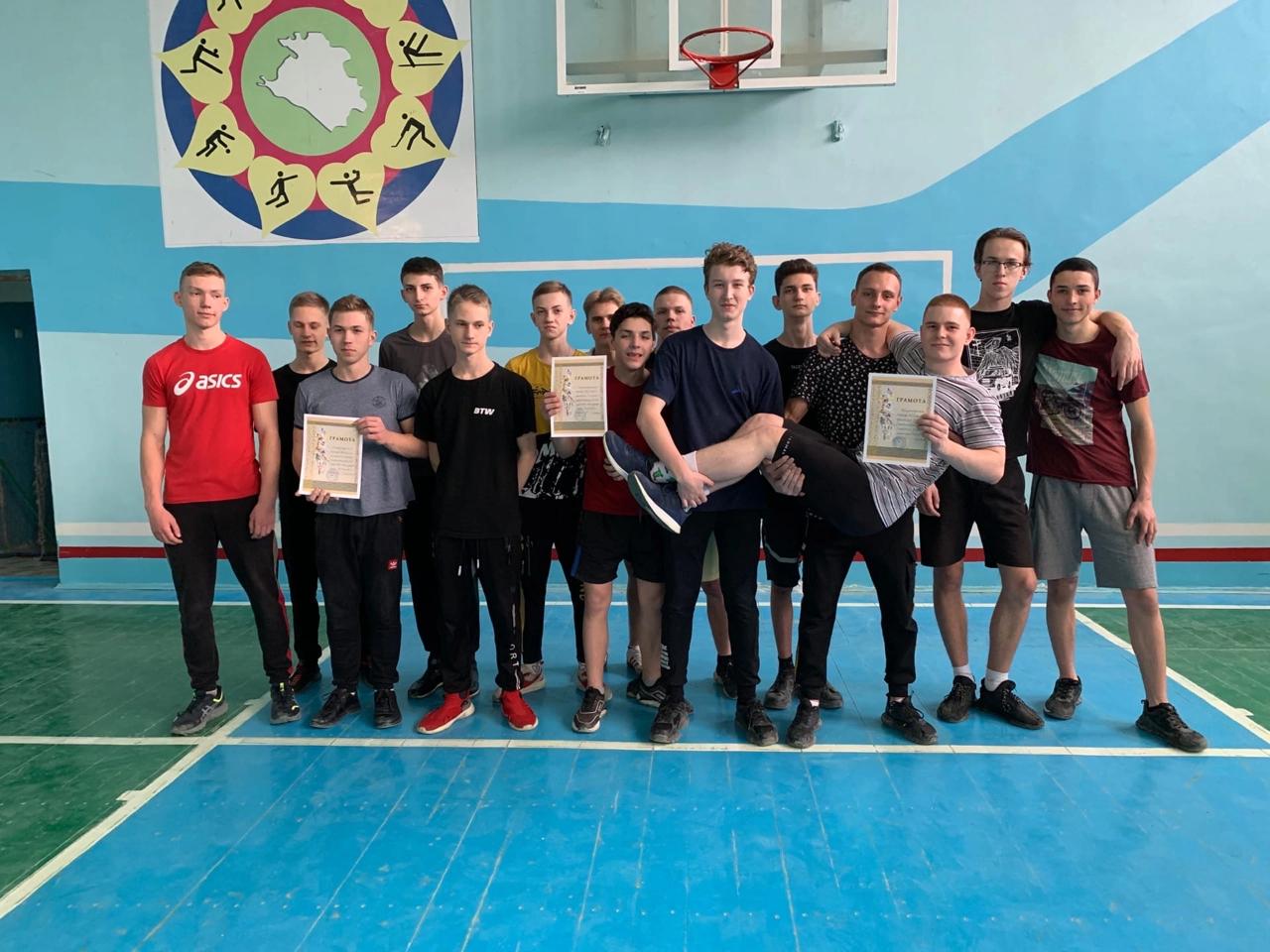 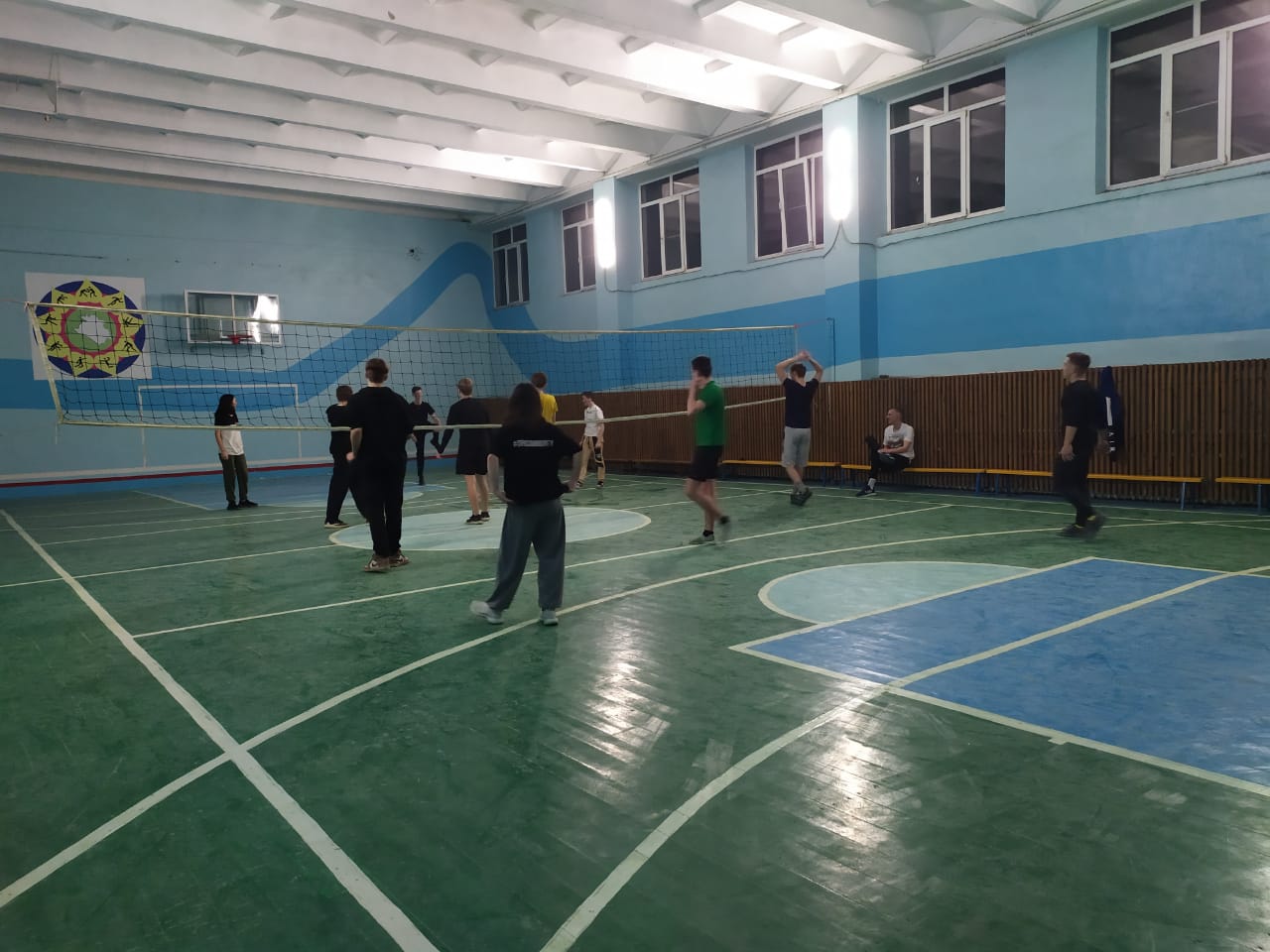 